บันทึกข้อความ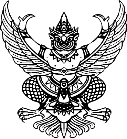 ส่วนราชการ  โรงเรียน......................................                             ที่   ศธ 04108............/-	 วันที่  เรื่อง     ขอยกเว้นการใช้พัสดุที่ผลิตภายในประเทศ     .........................................................................................................................................................................................เรียน     ผู้อำนวยการโรงเรียน............................................		เรื่องเดิม		ด้วย  โรงเรียน................................................ ขออนุมัติจัดซื้อวัสดุคอมพิวเตอร์เพื่อใช้ในงานประจำ / โครงการ  จำนวน..........รายการ เป็นเงินทั้งสิ้น......................บาท  (.....................................................) 		ข้อเท็จจริง		โรงเรียน.................................  ได้ตรวจสอบรายการสินค้าดังกล่าวจากเว็บไซต์ www.mit.fti.or.th และผู้ขาย / สลากสินค้าแล้วพบว่า มีรายการสินค้าซึ่งเป็นพัสดุที่ผลิตในประเทศ  จำนวน........รายการ  ตามรายละเอียดที่แนบมาพร้อมนี้		ระเบียบที่เกี่ยวข้อง		๑. พระราชบัญญัติการจัดซื้อจัดจ้างและการบริหารพัสดุภาครัฐ พ.ศ.๒๕๖๐๒.  ระเบียบกระทรวงการคลังว่าด้วยการจัดซื้อจัดจ้างและการบริหารพัสดุภาครัฐ พ.ศ.๒๕๖๐๓. กฎกระทรวงกำหนดพัสดุและวิธีการจัดซื้อจัดจ้างพัสดุที่รัฐต้องการส่งเสริมหรือสนับสนุน (ฉบับที่ 2) พ.ศ.2563 ประกาศในราชกิจจานุเบิกษา เมื่อวันที่ 22 ธันวาคม 2563             	๔. หนังสือเวียนกรมบัญชีกลาง ด่วนที่สุด ที่ กค (กวจ) 0405.2/ว89  เรื่องแนวทางปฏิบัติตาม           กฎกระทรวงกำหนดพัสดุและวิธีการจัดซื้อจัดจ้างพัสดุที่รัฐต้องการส่งเสริมหรือสนับสนุน (ฉบับที่ 2 ) พ.ศ.2563 ลงวันที่ 18 กุมภาพันธ์ 2564		ข้อพิจารณา		โรงเรียน..........................................ขอเรียนว่า เครื่องพิมพ์ที่ได้ลงทะเบียนคุมทรัพย์สินของโรงเรียน………………. เป็นพัสดุที่ผลิตจากต่างประเทศ หรือนำเข้าพัสดุจากต่างประเทศ ดังนั้น การจัดซื้อวัสดุคอมพิวเตอร์ที่นำมาใช้กับเครื่องพิมพ์ดังกล่าว ควรจัดซื้อพัสดุที่ผลิตจากต่างประเทศ หรือนำเข้าจากต่างประเทศ เนื่องจากพิจารณาแล้วเห็นว่าการจัดซื้อพัสดุที่ผลิตภายในประเทศจะเป็นประโยชน์น้อยกว่า  เพราะอาจจะส่งผลให้เครื่องพิมพ์ได้รับความเสียหายและไม่สามารถซ่อมแซมให้กลับมาใช้งานได้ดังเดิม  ดังนั้น จึงขอยกเว้นการจัดซื้อพัสดุ  ที่ผลิตภายในประเทศ รายการวัสดุคอมพิวเตอร์ จำนวน.............รายการ โดยจัดซื้อพัสดุที่ผลิตจากต่างประเทศ จำนวน.......รายการ  เป็นเงิน.........................บาท (.....................................................................) ตามรายละเอียดที่แนบมาพร้อมนี้		จึงเรียนมาเพื่อโปรดพิจารณาอนุมัติ						(                                        )							   เจ้าหน้าที่(                                        )							 หัวหน้าเจ้าหน้าที่(                                        )						   ผู้อำนวยการโรงเรียน..........................